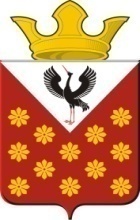 Российская  ФедерацияСвердловская областьБайкаловский районРАСПОРЯЖЕНИЕ главы Краснополянского сельского поселенияот 03 июля 2017  №  104Об определении должностного лица ответственного за  обработку уведомлений  и запросов, поступающих из учреждений уголовно-исполнительной системы Федеральной службы исполнения наказаний          В соответствии Протоколом от 14 июня 2017 г. № 2  совещания Межведомственной комиссии по профилактике правонарушений:  Назначить ответственным   за  обработку уведомлений  и запросов, поступающих из учреждений уголовно-исполнительной системы   Федеральной службы исполнения наказаний в администрации муниципального образования  Краснополянское сельское поселение   заместителя главы по социальным вопросам  Нуртазинову Айжан Бектасовну  Контроль исполнения настоящего постановления оставляю за собой.Глава Краснополянского сельского поселения                                                                                     Л.А.Федотова Ознакомлен(а): «____»____________ 2017 г.  ________________   А.Б.Нуртазинова 